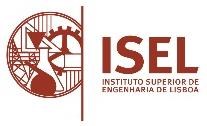 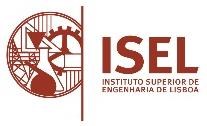 	N.º de Aluno __ __ __ __ __  Modelo D40-2019 SA/SAF – Inscrição no 1º Semestre letivo para entrega de TFM Nome:   .................................................................................................................................................... Mestrado:   ................................................................................................... (código do curso: __ __ __ ) CC/BI n.º  …………………….…………….   válido até:  …../… ../…….., NIF……………………………De acordo com a Ordem de Serviço n.º 13/P/20191 solicito a minha inscrição no primeiro semestre letivo para conclusão e entrega do Trabalho Final de Mestrado (TFM). Esta é a única UC em falta para a conclusão do Mestrado. Esta inscrição tem associados os pagamentos devidos de emolumentos e propina nas seguintes datas: Pagamento da taxa de inscrição no ato da inscrição no ato da inscrição 	 	    Pagamento do seguro escolar no ato da inscrição no ato da inscrição	 	 	  Pagamento da 1ª prestação da propina no ato da inscrição 	 	 Pagamento da 2ª prestação da propina até 31 de outubro de 2019	 Pagamento da 3ª prestação da propina até 31 de janeiro de 2020	 Pagamento da 4ª prestação da propina até 28 de fevereiro de 2020                     Tomei também conhecimento que a não entrega do TFM até ao dia 28 de fevereiro de 2020, a minha inscrição passará automaticamente a anual, completando-se o plano de pagamento de propina acima com as restantes prestações nas seguintes datas: Pagamento da 5ª prestação da propina até 31 de março de 2020	 Pagamento da 6ª prestação da propina até 30 de abril de 2020	 Pagamento da 7ª prestação da propina até 31 de maio de 2020                     Data: …..   /…  ../……..    Assinatura  ...............................................................................  1https://www.isel.pt/media/uploads/OS12P2019_signed.pdfRua Conselheiro Emídio Navarro, 1	mestrados@isel.pt1959-007 Lisboa – Portugal	tesouraria@isel.ptTel.: (+351) 218317000	www.isel.pt